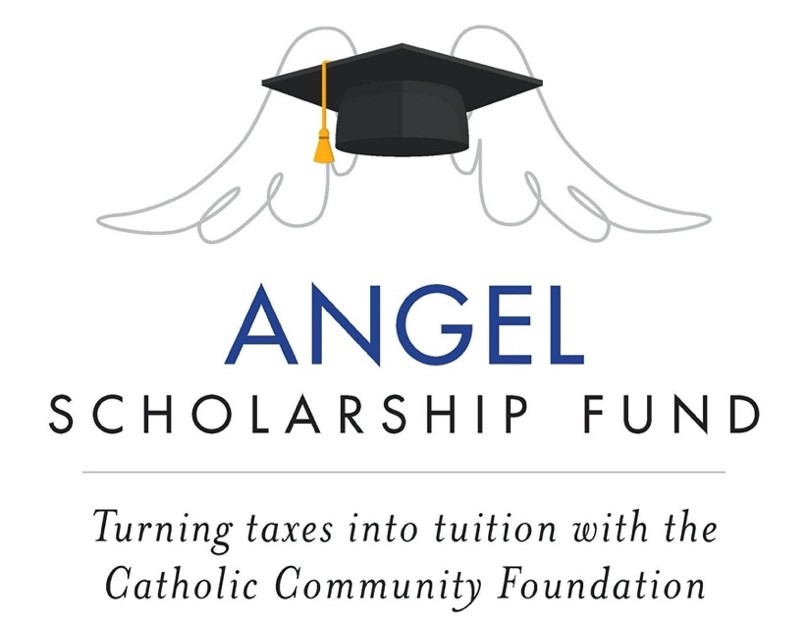 St. Gabriel School Tuition Assistance Application 2024-25 School Year I acknowledge that I am applying for tuition assistance from the St. Gabriel School Tuition Assistance fund.  The source of this financial assistance includes the Angel Scholarship fund and contributions that have been designated to my school that are to be applied toward my child’s/children’s tuition balance. I understand that completing this application does not guarantee a tuition assistance award as funds are limited and awards are based on family financial need. I certify that all financial information provided for St. Gabriel School Tuition Assistance is true and correct. School Name:  St. Gabriel School Child Name(s)_________________________________________________________________Parent Name(s) ____________________________________________________________________________Signature(s)__________________________________________________________________Date____________________ Please complete back of page→ St. Gabriel SchoolHousehold Income Verification Parent/Guardian 1 Name: ________________________________________________ Parent/Guardian 2 Name: ________________________________________________ Please list all students enrolled below: Student Name: _________________________________________ Grade: ____ Student Name: _________________________________________ Grade: ____ Student Name: _________________________________________ Grade: ____ Student Name: _________________________________________ Grade: ____  Student Name: _________________________________________ Grade: ____ ______ Household size Please include all dependents in the home.  Indicate the income range of your total household annual income below: I affirm that the above information is true to the best of my knowledge. I understand that failure to provide the required documentation stops the application process.  ____________________________________                         ___________________________ Parent/Guardian 1 Signature   				   Date  ____________________________________                         ___________________________ Parent/Guardian 2 Signature    				   Date  Under,,$20,000                                             $100,000 - $120,000  $20,000 - $40,000  $120,000 - $140,00 $40,000 - $60,000  $140,000 - $160,000  $60,000 - $80,000 $160,000 - $180,000 $80,000 - $100,000 $180,000 or higher 